SPECIAL AWARDSThe following awards to be decided from Breeds A, B and C.                   GRAND CHAMPION JUNIOR BULL +  $50                  GRAND CHAMPION SENIOR BULL +  $50                        GRAND CHAMPION HEIFER +  $50                         GRAND CHAMPION COW +  $50      FEATURE AWARD - SMALL BREEDSThe following awards to be decided from Junior andSenior Champions Small Breeds              GRAND CHAMPION ‘SMALL BREEDS’ BULL +  $50             GRAND CHAMPION ‘Small Breeds’ FEMALE +  $50“GOLDEN GIRL” AWARD  +  $200The Mary and Lou KLAUSER Memorial Award                   (Grand Champion Heifer &               Champion Small Breed Heifer (under20 months)            ***SUPREME BEEF EXHIBIT***  +  $250 RESERVE BEEF EXHIBIT +  $100   Supreme and Reserve Beef Exhibits to be decided from the 6x Grand Champions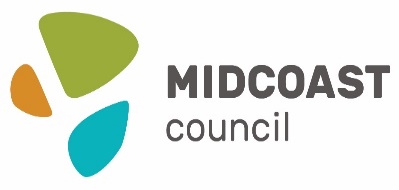 ABN:      44 023 585 159                                  PIC No:  268454                                 Inc. No.: Y0159534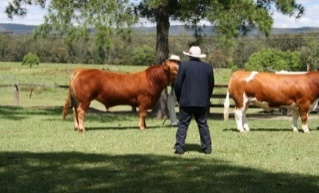 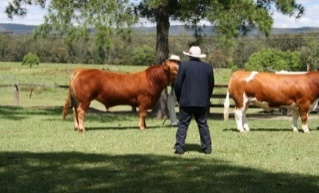 *** 2023 BULAHDELAH SHOW ***** BEEF CATTLE SECTION **FEATURE – INTERBREED SECTION and SMALL BREEDSJUDGING 8.30am SATURDAY 18th NOVEMBER, 2023PRINCIPAL SPONSORSFLUREN CONSTRUCTION & LAND MANAGEMENT    RAY WHITE – BULAHDELAH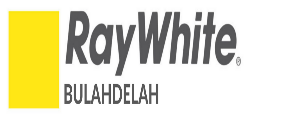 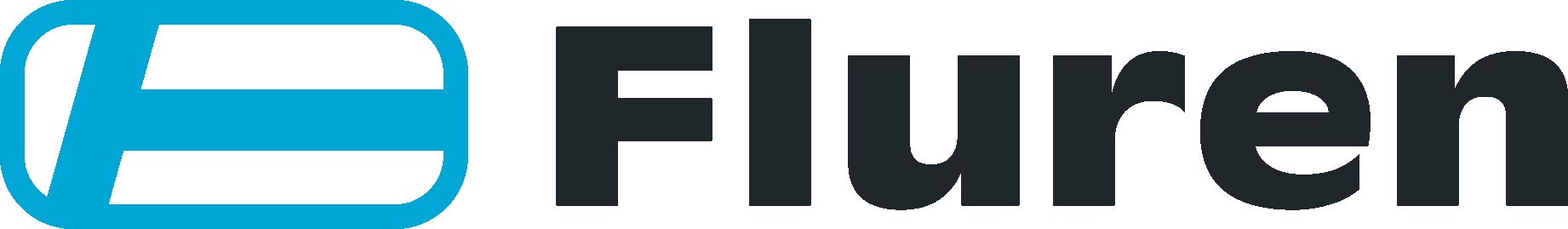 SECTION SPONSORSMID COAST COUNCILLOU & MARY KLAUSER FAMILYJAMES GOOCH—GOOCH AGENCIESWILLIAM ONLEYMALCOLM WOOD & JO POPE—ASHWOOD DEVONSGARY & KERRIE GOOCH— HILLVIEW ANGUSJOHN & KAY & ANDREW SMITH— MYALL RIVER PASTORALELDERS LTD.  – TAREEART & LYN BROWNSECTION CHIEF STEWARD: Mr Art BrownP.O. Box 186       SALAMANDER BAY NSW 2317Phone No.: 0400 136 544Email:artbrown658@gmail.com           ENTRIES CLOSE WITH SECTION CHIEF STEWARD - 10th November, 2023** Johnes Disease Declarations required with all entries ** Only BVDV free (Non-P1) animals to enterSHOW OPENS — Friday 7.00am to 11.00pm     Saturday 8 .00am to 11.00pm BEEF  CATTLE SECTION **        The following classes will apply to all breeds.**        Breeds will be judged in the following order:A.        British Breeds                        B.        Brahman BreedsC.        European Breeds                  D.        Small BreedsN.B.:                Age of Cattle taken at 31—10—2023JUDGING:       SATURDAY, 18th November, commencing 8.30amN.B.: IT IS A CONDITION OF ENTRY TO ALL EVENTS THAT ALL COMPETITORS MUST COMPLETE A WAIVER FORM AND WEAR AN IDENTIFICATION BRACELET. FAILURE TO COMPLY WILL RESULT IN EXCLUSION FROM EVENTS.PRIZE MONEY:          All Classes—1st $15   2nd - $8     3rd  - $5   		        ENTRY FEE:  $5INTERBREED CLASSES** Judging to commence on completion of the Small Breeds Section and before the Grand Champions are decided.11.      *Group of Three—must include one male and one female – all owned                                                 by exhibitor12.      *Two Bulls—any age13.      *Two Heifers, under 20 months14.         Junior Paraders’ Competition (Junior and Senior)Classes:*** INTERBREED FEATURE AND “SMALL BREEDS SHOW  *** NOTE: * Classes 11, 12 and 13 include Reserve ribbons  Exhibits must be owned by the one exhibitor.                		 SPECIAL AWARD:		    “Most Successful Youth Exhibitor”	    Perpetual Trophy:   Donated by FLURENConditions of Entry:All cattle must be on the grounds by 8.00amAll entries are subject to the General Rules and Regulations of the Bulahdelah Show Society Inc.Any matter arising will be determined by the Chief Steward